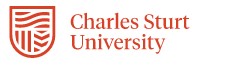 MEMBERSHIP & TERMS OF REFERENCE TEMPLATENote: all Sections must remain in the document. Minor headings can be deleted if there is no content required. EstablishmentBackgroundPurposeGlossaryFor the purpose of this document:Committee - means <insert Committee title>MembershipThe members of the Committee are:Functions and responsibilitiesCommittee responsibilitiesMember responsibilitiesAdvisory role & referral of mattersMeetingsQuorumMeetingsAgendas and MinutesRelated ExpensesConflicts of interest Where a member has a perceived or material conflict of interest, they must declare this to the Chair and at the Committee meeting prior to discussion to the item of business. VariationsVariations to the terms of reference and/or membership of the Committee must be approved by <insert the delegated authority>. Status and DetailsStatusCurrent or historicEffective DateThis is the date the document is published. Review DateRules must be reviewed at latest by 5 years. Policies and procedures must be reviewed at latest by 3 years. Membership & Terms of Reference as required. Approval AuthoritySee the Delegation and Approval Policy, delegation schedule 1 for advice on approval authorities for different document types. Unit Head (Or policy owner) the position responsible for monitoring the effectiveness of a document and for reviewing it. Author  (Or policy developer) the person who either developed or wrote the document and should have their name listed as the document author.Enquiries ContactThe person or area that can be contacted if users have questions about the document. 